Publicado en España el 28/06/2024 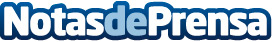 Césped artificial de última generación: ventajas y beneficios, por SinteticGrassSinteticGrass es una empresa líder en el mercado dedicada a la venta e instalación de césped artificialDatos de contacto:SINTETICGRASSSINTETICGRASS - Césped artificial de última generación: ventajas y beneficios.91 912 17 68Nota de prensa publicada en: https://www.notasdeprensa.es/cesped-artificial-de-ultima-generacion Categorias: Nacional Fútbol Madrid Golf Tenis Jardín/Terraza Servicios Técnicos Otros Servicios Construcción y Materiales http://www.notasdeprensa.es